INDICAÇÃO Nº 1693/2018Indica ao Poder Executivo Municipal a limpeza de área pública na Rua do Centeio.Excelentíssimo Senhor Prefeito Municipal, Nos termos do Art. 108 do Regimento Interno desta Casa de Leis, dirijo-me a Vossa Excelência para indicar que, por intermédio do Setor competente, a execução de serviços de limpeza na Rua do Centeio - em área pública – na Cidade Nova, neste município.Justificativa:                     Moradores do bairro, principalmente os próximos ao local, reclamam da quantidade de lixo jogado de maneira irregular nessa área pública e do mau cheiro causando transtornos aos vizinhos, diminuindo também a segurança das pessoas que por lá transitam.Plenário “Dr. Tancredo Neves”, em 23/02/2018.Edivaldo Meira-Vereador-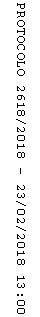 